BÁO CÁO CỦA CÔNG TY QUẢN LÝ QUỸ QUÝ I/2023QUỸ ĐẦU TƯ CỔ PHIẾU VIỆT NAM CHỌN LỌCTHÔNG TIN CHUNG VỀ QUỸ Mục tiêu của QuỹQuỹ đầu tư Cổ phiếu Việt Nam (“Quỹ”) nhận giấy chứng nhận đăng ký chào bán chứng chỉ quỹ đầu tư chứng khoán ra công chúng số 91/GCN-UBCK ngày 29 tháng 12 năm 2017. Thời gian phát hành chứng chỉ Quỹ lần đầu ra công chúng từ 18/01/2018 và kết thúc vào ngày 08/02/2018.Quỹ đầu tư Cổ phiếu Việt Nam được cấp giấy chứng nhận đăng ký lập quỹ đại chúng số 31/GCN-UBCK ngày 02 tháng 03 năm 2018.Quỹ đầu tư Cổ phiếu Việt Nam được cấp giấy chứng nhận đổi tên thành Quỹ đầu tư Cổ phiếu Việt Nam Chọn Lọc số 05/GCN-UBCK ngày 02 tháng 12 năm 2019. Hiệu quả hoạt động của Quỹ	Kết thúc ngày 31 tháng 03 năm 2023, thay đổi giá trị tài sản ròng (NAV) của Quỹ là -35.29% so với giá trị tài sản ròng của quỹ đầu kỳ báo cáo tại ngày 31 tháng 03 năm 2022. Thay đổi NAV/ccq cùng kỳ là -28.20%. Chính sách và chiến lược đầu tư của Quỹ	Chiến lược đầu tư của Quỹ kết hợp linh hoạt chiến lược đầu tư giá trị với đầu tư tăng trưởng. Quỹ sẽ theo đuổi chiến lược đầu tư dài hạn, tập trung phân tích các yếu tố cơ bản và giá trị doanh nghiệp. 	Quỹ sẽ đầu tư chủ yếu vào cổ phiếu của các công ty hiện đang niêm yết và đăng ký giao dịch trên thị trường chứng khoán Việt Nam có vốn hóa trung bình và lớn ở tất cả ngành nghề. Quỹ sẽ tận dụng các cơ hội đầu tư đến từ xu hướng tăng trưởng dài hạn của cơ cấu dân số, quá trình chuyển đổi mô hình kinh tế sang tư nhân và cổ phần hóa, và sự cải thiện về quản trị doanh nghiệp và quy định pháp lý minh bạch theo chuẩn mực quốc tế. Danh mục chứng khoán của quỹ có thể nắm tỷ lệ tập trung tại một số công ty ở một vài ngành nghề cụ thể.	Quỹ VFMVSF được phép đầu tư vào các loại tài sản như sau: Tiền gửi tại ngân hàng thương mại, ngoại tệ, công cụ thị trường tiền tệ, trái phiếu chính phủ, cổ phiếu niêm yết, trái phiếu niêm yết của các doanh nghiệp, chứng khoán phái sinh niêm yết và các loại tài sản tài chính khác theo quy định của pháp luật. Phân loại Quỹ 	Quỹ công chúng dạng mở. Thời gian khuyến cáo đầu tư của Quỹ 	Quỹ không bị giới hạn về thời hạn hoạt động. Mức độ rủi ro ngắn hạn 	Cao Thời điểm bắt đầu hoạt động của Quỹ	Quỹ bắt đầu hoạt động từ ngày 2 tháng 3 năm 2018. Quy mô Quỹ tại thời điểm báo cáo Tại ngày 31 tháng 03 năm 2023, số lượng chứng chỉ quỹ đang lưu hành là  320,310,921.33 và giá trị tài sản ròng của một đơn vị chứng chỉ quỹ là  11,010.22 Đồng Việt Nam, giá trị tài sản ròng của quỹ là  3,526,695,363,266 Đồng Việt Nam. Chỉ số tham chiếu của Quỹ 	Quỹ không có chỉ số tham chiếu.Chính sách phân phối lợi nhuận của QuỹQuỹ phân phối lợi nhuận cho nhà đầu tư dựa trên Nghị quyết của Đại hội Nhà đầu tư, phù hợp với Điều lệ của Quỹ và quy định của pháp luật chứng khoán hiện hành.Lợi nhuận thuần thực tế phân phối trên một đơn vị Chứng chỉ quỹ Quỹ Quỹ không có phân phối lợi nhuận cho nhà đầu tư từ khi thành lập cho đến ngày 31 tháng 03 năm 2023.SỐ LIỆU HOẠT ĐỘNG Cơ cấu tài sản quỹ Chi tiết chỉ tiêu hoạt động  Tăng trưởng qua các thời kỳ Tăng trưởng hàng nămMÔ TẢ THỊ TRƯỜNG TRONG KỲ	VNINDEX tăng 3.9% trong tháng 3, đóng cửa tại mức 1,064.64 điểm, tăng 5.7% so với đầu năm. Thanh khoản trung bình trong quý 1 là hơn 8,471, giảm 19.1% so với quý 4/2022.Những điểm chính của thị trường trong Q1/2023:i.	Nhà đầu tư nước ngoài mua ròng 117 triệu USD (tương đương 2,749 tỷ VND).ii.	Điều chỉnh lãi suất tác động tích cực tới tâm lý thị trường.iii.	Chính sách vĩ mô tạo tâm lý vững vàng hơn cho thị trường. CHI TIẾT CÁC CHỈ TIÊU HOẠT ĐỘNG CỦA QUỸ Số liệu chi tiết hoạt động của Quỹ(*)	Quỹ không có danh mục cơ cấu(**) 	Quỹ không có giá trị thị trường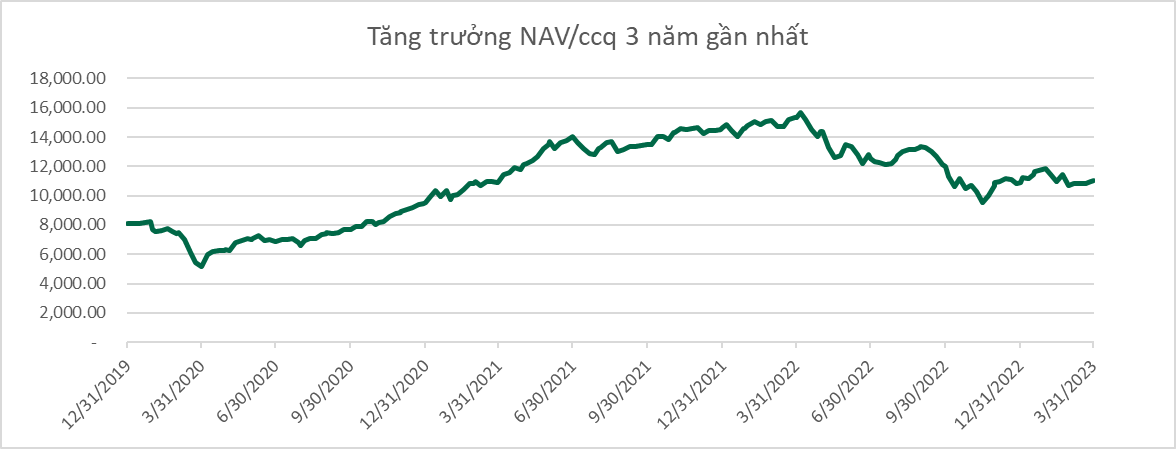 Thay đổi giá trị tài sản ròng	Trong giai đoạn 31/03/2022 – 31/03/2023, giá trị tài sản ròng trên 1 đơn vị CCQ của Quỹ giảm 28.20% do ảnh hưởng thị trường. Ngoài ra, tổng giá trị tài sản ròng (NAV) của Quỹ giảm 35.29% trong cùng kỳ. Thống kê về Nhà đầu tư nắm giữ Chứng chỉ quỹ tại thời điểm báo cáo Chi phí ngầm và giảm giá	Để hạn chế vấn đề xung đột về lợi ích và đảm bảo sự chính xác của các khoản mục chi phí của Quỹ, Công ty quy định tất cả các nhân viên của Công ty không được phép nhận các khoản giảm giá bằng tiền và không được thực hiện các khoản chi phí ngầm khi thực hiện các giao dịch của Quỹ với các đối tác cung cấp dịch vụ cho Quỹ.  	Trong kỳ báo cáo, Quỹ không phát sinh các khoản giảm giá bằng tiền hoặc chi phí ngầm liên quan đến các giao dịch của Quỹ với các đối tác cung cấp dịch vụ cho Quỹ. THÔNG TIN VỀ TRIỂN VỌNG THỊ TRƯỜNG	Kinh tế Việt Nam đối mặt với nhiều thách thức trong quý đầu tiên của năm 2023, tăng trưởng GDP đạt 3,3%; chỉ cao hơn mức 3,2% ghi nhận tại Quý 1 năm Covid 2020 trong 10 năm qua. Ngành công nghiệp giảm 0,8% và chỉ số sản xuất công nghiệp (IIP) giảm 2,2% so với cùng kỳ. Ngành dịch vụ lại trở thành điểm sáng của kinh tế với doanh số bán lẻ tăng 13,9% trong Quý 1, và tổng lượng khách quốc tế đạt 2,7 triệu, tương đương 60% giai đoạn trước Covid. Hoạt động thương mại tiếp tục chậm lại, xuất khẩu tháng 3 giảm 14,8% và Quý 1 giảm 11,9% so với cùng kỳ. Chỉ số hàng tồn kho tăng mạnh 19,8% trong quý 1 với nguyên nhân đến từ sự suy yếu của nhu cầu tiêu dùng toàn cầu. Số liệu mới nhất về GDP cho thấy kế hoạch đạt mục tiêu 6.0% đến 6.5% có thể gặp nhiều trở ngại. Do đó, Chính phủ đang hết sức nỗ lực đưa ra các phương án điều hành nhằm đạt được mục tiêu về tăng trưởng kinh tế. Trong 2 ngày Chủ nhật đầu tháng 3, Chính phủ đã ban hành hai Nghị định nhằm tháo gỡ các vướng mắc của thị trường trái phiếu và hỗ trợ thị trường bất động sản. Cơ quan quản lý cũng đã dự thảo thông tư cho phép các ngân hàng thương mại mua lại trái phiếu doanh nghiệp đã bán đi trong vòng 12 tháng, đồng thời thảo luận về các biện pháp xử lý phù hợp cho các doanh nghiệp bất động sản khó khăn, như giãn nợ gốc, lãi vay, cơ cấu lại nhóm nợ. THÔNG TIN KHÁC	Thông tin về từng nhân sự điều hành quỹ, Ban đại diện quỹ, và Ban điều hành Công ty quản lý Quỹ như sau:	Tp. Hồ Chí Minh, ngày 18 tháng 04 năm 2023	Giám đốc điều hành nghiệp vụ hỗ trợ đầu tư	NGUYỄN MINH ĐĂNG KHÁNH Cơ cấu tài sản quỹ31/03/202331/03/202231/03/2021Danh mục chứng khoán91.26%93.78%98.06%Tài sản khác8.74%6.22%1.94%Cộng100.00%100.00%100.00%Chỉ tiêu31/03/202331/03/202231/03/20212.1.Giá trị tài sản ròng của Quỹ3,526,695,363,2665,449,607,138,2883,073,644,001,6172.2.Tổng số chứng chỉ quỹ đang lưu hành                      320,310,921.33                 355,387,914.23                 280,194,178.32 2.3.Giá trị tài sản ròng của một đơn vị Chứng chỉ quỹ (CCQ)11,010.2215,334.2510,969.692.4.Giá trị tài sản ròng cao nhất của 1 đơn vị CCQ trong kỳ báo cáo11,846.2815,334.2510,969.692.5.Giá trị tài sản ròng thấp nhất của 1 đơn vị CCQ trong kỳ báo cáo10,715.4314,024.329,548.822.6.Giá cuối ngày của 1 đơn vị CCQ tại ngày báo cáoN/AN/AN/A2.7.Giá cuối ngày cao nhất của 1 đơn vị CCQ trong kỳ báo cáoN/AN/AN/A2.8.Giá cuối ngày thấp nhất của 1 đơn vị CCQ trong kỳ báo cáoN/AN/AN/A2.9.Tổng tăng trưởng (%)/1 đơn vị CCQ0.75%4.70%14.88%2.9.1.Tăng trưởng vốn (%)/1 đơn vị CCQ (Thay đổi do biến động giá)1.35%0.81%6.75%2.9.2.Tăng trưởng thu nhập (%)/1 đơn vị CCQ (Tính trên thu nhập đã thực hiện)-0.60%3.89%8.13%2.10.Phân phối gộp trên 1 đơn vị CCQN/AN/AN/A2.11.Phân phối ròng trên 1 đơn vị CCQN/AN/AN/A2.12.Ngày chốt quyền (Ex-date of distribution)N/AN/AN/A2.13.Tỷ lệ chi phí hoạt động của quỹ (%)0.86%1.08%1.30%2.14.Tốc độ vòng quay danh mục (lần)130.73%89.51%141.43%Giai đoạnTổng tăng trưởng của NAV/CCQ (%)Tăng trưởng NAV/CCQ
hàng năm (%)1 năm-28.20-28.203 năm112.3028.52Từ khi thành lập10.101.92Thời kỳ31/03/202331/03/202231/03/2021Tỷ lệ tăng trưởng (%)/1 đơn vị-28.2039.79111.52Chỉ tiêu1 năm đến thời điểm báo cáo (%)3 năm gần nhất tính đến thời điểm báo cáo (%)Từ khi thành lập đến thời điểm báo cáo (%)Tăng trưởng thu nhập/1 đơn vị CCQ-10.29%70.24%35.99%Tăng trưởng Vốn/1 đơn vị CCQ-17.91%42.06%-25.89%Tổng tăng trưởng/1 đơn vị CCQ-28.20%112.30%10.10%Tăng trưởng hàng năm (%)/1 đơn vị CCQ-28.20%28.52%1.92%Tăng trưởng của danh mục cơ cấu (*)N/AN/AN/AThay đổi giá trị thị trường của 1 đơn vị CCQ (**)N/AN/AN/AChỉ tiêu30/09/2022(1)30/09/2021(2)Tỷ lệ thay đổi(3) = ((1)-(2))/(2)Giá trị tài sản ròng (NAV) của Quỹ3,526,695,363,2665,449,607,138,288-35.29%Giá trị tài sản ròng (NAV) trên 1 đơn vị CCQ11,010.22 15,334.25 -28.20%Quy mô nắm giữ (Đơn vị)Số lượng Nhà đầu tư nắm giữSố lượng đơn vị Chứng chỉ quỹ nắm giữTỷ lệ nắm giữQuy mô nắm giữ (Đơn vị)Số lượng Nhà đầu tư nắm giữSố lượng đơn vị Chứng chỉ quỹ nắm giữ(%)Dưới 5.0001124,500.000.008%Từ 5.000 đến 10.000315,500.000.005%Từ 10.000 đến 50.000112,000.000.004%Từ 50.000 đến 500.0002180,000.000.056%Trên 500.0003320,078,921.3399.928%Tổng cộng20320,310,921.33100.00%TênChức vụBằng cấpQuá trình công tácNhân sự điều hành Quỹ Lương Thị Mỹ HạnhGiám đốc quản lý tài sản , khối trong nướcThạc sỹ Kinh tế-Từ 2010 đến 12/03/2021: Phó tổng giám đốc – Khối đầu tư nghiên cứu Công ty CP quản lý quỹ đầu tư Việt Nam.-Từ 12/03/2021 đến nay là Giám đốc Quản lý tài sản, khối trong nước Công ty Cổ Phần Quản lý Quỹ Đầu tư Dragon Capital Việt NamNhân sự điều hành Quỹ Nguyễn Sang LộcTrưởng phòng quản lý danh mục đầu tưCử nhân Tài chính- Từ 16/04/2016 đến 31/12/2016: Chuyên viên nghiên cứu cấp cao – Công ty CP quản lý quỹ đầu tư Việt Nam.- Từ 1/1/2017 đến 31/12/2020: Trưởng phòng quản lý danh mục đầu tư – Công ty CP quản lý quỹ đầu tư Việt Nam.- Từ 01/01/2021 đến nay: Trưởng phòng quản lý danh mục đầu tư – Công ty CP quản lý quỹ đầu tư Dragon Capital Việt NamBan đại diện QuỹHoàng KiênChủ tịchCử nhân Kinh tế, Thạc sĩ Tài chính- 1992 – 1997: Chuyên viên phụ trách Hợp đồng dịch vụ dầu khí tại Petro Vietnam Petechim.- 2000 – 2015: Phân tích quản lý Danh mục đầu tư tại Công ty CP Quản lý Quỹ Đầu tư Dragon Capital Việt Nam.- 2015 – nay: Tư vấn tài chính tự do.Ban đại diện QuỹVương Thị Hoàng YếnThành viênCử nhân Kế toán – Kiểm toán8/2004-11/2007: kế toán trưởng công ty TNHH Minh Thắng12/2007 – 4/2012:Kiểm toán viên, trưởng phòng kiểm toán công ty kiểm toán AS.Từ 9/2012-5/2013: Kiểm toán viên, giám đốc kiểm toán công ty Hợp danh kiểm toán FATừ 2013 đến 09/2016: Kiểm toán viên, giám đốc kiểm toán công ty TNHH kiểm toán Đại Tín.Từ 10/2016 đến 08/2019: Kiểm toán viên, Giám đốc kiểm toán Chi nhánh Công ty TNHH Kiểm toán Đại TínTừ 09/2019 đến nay: Giám đốc nghiệp vụ Công ty TNHH Kiểm toán Chuẩn Vàng.Ban đại diện QuỹĐặng Việt HưngThành viênCử nhân luậtLuật sư- 10/2014 – 06/2016: Trợ lý pháp lý Bộ phận chuyên môn Công ty Luật TNHH Phương Bắc và Cộng Sự- 07/2016-09/2019: Cộng sự Bộ phận chuyên môn Công ty Luật TNHH RHTLaw Taylor Wessing Việt Nam- 01/2018 – 10/2018: Chuyên viên pháp chế (biệt phái) tại Công ty TNHH Colgate – Palmolive (Vietnam) (CPVN)- 10/2019-03/2022: Luật sư Cộng sự Công ty Luật TNHH RHTLaw Vietnam- 04/2022 đến nay: Chuyên viên Pháp lý và Tuân thủ Công ty CP QLQ Dragon Capital Vietnam (DCVFM)Ban điều hành Công ty Quản lý quỹBeat SchurchTổng Giám đốcThạc sỹ Kinh tếTừ 30/12/2020 đến nay: Tổng giám đốc Công ty Cổ Phần Quản lý Quỹ Đầu tư Dragon Capital Việt Nam